ALLEGATO A2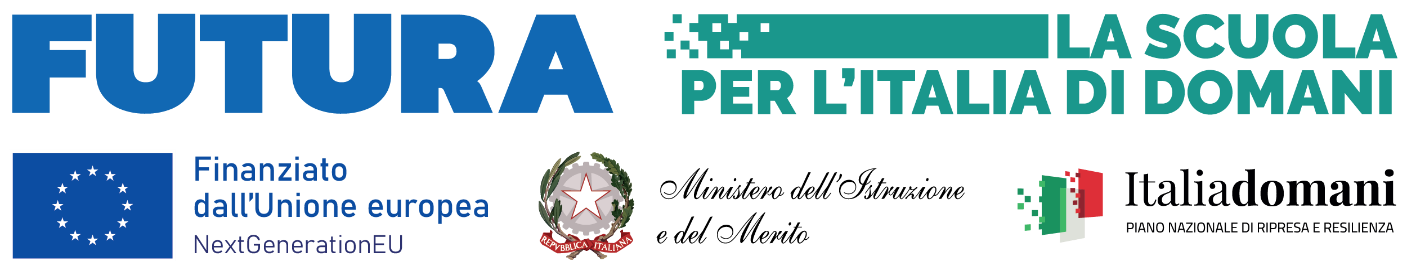 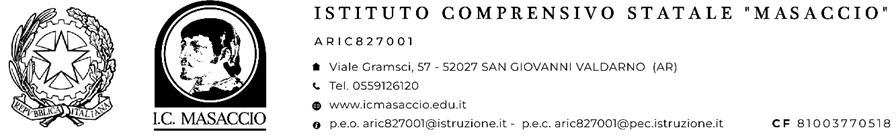 Al Dirigente Scolastico dell’Istituto Comprensivo Masaccio Codice progetto: M4C1I1.4-2022-981-P-17612Cup: B54D22004810006Titolo: DALL'ABBANDONO AL DONO, DALLA DISPERSIONE ALLA SPERANZAOggetto: Istanza di Candidatura in qualità di TUTOR PERCORSI FORMATIVI LABORATORIALI E COCURRICULARIIl/La sottoscritto/a _______________________________________ nato a __________________ il _____________codice fiscale ___________________________________ residente a _____________________________________via ____________________________________________________   telefono ______________________________email ____________________in qualità di docente interno CHIEDEdi poter essere ammess_  alla procedura di selezione in qualità di docente interno per il  seguente moduloLaboratorio STEM: che passione!Il/la sottoscritto/a dichiara:•	di avere preso visione dell’avviso di selezione;•	di possedere competenze specifiche per le aree d’intervento indicate;Dichiara, inoltre, ai sensi degli artt. 46 e 47 del D.P.R. n. 445/2000, consapevole che le dichiarazioni mendaci sono punite ai sensi del codice penale e delle leggi speciali in materia, secondo le disposizioni richiamate all'art. 76 del citato D.P.R. n. 445/00:•	di avere la cittadinanza italiana o di uno degli Stati membri dell’Unione europea; •	di avere il godimento dei diritti civili e politici; •	di non essere stato escluso dall’elettorato politico attivo;•	di possedere l’idoneità fisica allo svolgimento delle funzioni cui la presente procedura di selezione si riferisce;•	di non aver riportato condanne penali e non siano destinatari di provvedimenti che riguardano l’applicazione di misure di prevenzione, di decisioni civili e di provvedimenti amministrativi iscritti nel casellario giudiziale; •	di non essere stato destituito o dispensato dall’impiego presso una Pubblica Amministrazione;•	di non essere stato dichiarato decaduto o licenziato da un impiego statale;•	di non trovarsi in situazione di incompatibilità, ovvero, nel caso in cui sussistano cause di incompatibilità, di impegnarsi a comunicarle espressamente, al fine di consentire l’adeguata valutazione delle medesime;•	di non trovarsi in situazioni di conflitto di interessi, neanche potenziale, che possano interferire con l’esercizio dell’incarico;•	di non essere collegato a ditte o società interessate alla partecipazione alle gare di acquisto.•	che i dati riportati nella presente istanza sono resi ai sensi degli artt. 46 e 47 del DPR 28 dicembre 2000, n. 445 (Testo Unico delle disposizioni legislative e regolamentari sulla documentazione amministrativa), consapevole delle sanzioni penali previste dall’art. 76 della medesima legge e dall’art. 496 del codice penale in caso di falsità in atti e di dichiarazioni mendaci e che la non veridicità della presente dichiarazione comporta la decadenza dai benefici eventualmente conseguenti al provvedimento emanato sulla base della stessa (art. 75 DPR 445/2000);Alla presente istanza allega:•	Griglia di valutazione dei titoli;•	Curriculum vitae in formato europeo standard;•	Copia del documento di identità in corso di validità.Il/la sottoscritto/a autorizza l’Istituto al trattamento dei dati personali ai sensi del D. Lvo n. 196/2003 solo per i fini istituzionali e necessari per l’espletamento della procedura di cui alla presente domanda.Data, ______________________                      Firma ___________________________________ALLEGATO A2Griglia di valutazione tutorA parità di punteggio verrà prescelto l'aspirante più giovane di età anagraficaData e firma TITOLI DI STUDIOPunteggio a cura del candidatoPunteggio a cura dell’IstituzioneLaurea  (vecchio ordinamento, magistrale o specialistica)Oppure:<=80 punti 281-89 punti 390-99 punti 4100-104 punti 6105-109 punti 8 110/110 e lode punti 10Diploma abilitante all’insegnamento<=80 punti 381-89 punti 590-100 punti 6Master / seconda laurea	Punti 2 cad. (Max punti 4)TITOLI DIDATTICI CULTURALITITOLI DIDATTICI CULTURALICorsi universitari dI Specializzazione/perfezionamento coerenti con le tematiche del corsoPunti 1 cad. (Max punti 2)Corsi di formazione o di aggiornamento svolti nell'ultimo quinquennio su materie coerenti o affini alle tematiche del corso (minimo 15 ore)Punti 1 cad. (Max punti 2)Esperienza come tutor 	in azioni PON/POR/Altri bandi ministeriali-1 punti x annoPunti 1 cad. (Max punti 8)